ПРАВИТЕЛЬСТВО РОССИЙСКОЙ ФЕДЕРАЦИИПОСТАНОВЛЕНИЕот 21 ноября 2023 г. N 1944ОБ УТВЕРЖДЕНИИ ПЕРЕЧНЯСЛУЧАЕВ, ПРИ КОТОРЫХ ПРОДАЖА ТОВАРОВ, ПОДЛЕЖАЩИХОБЯЗАТЕЛЬНОЙ МАРКИРОВКЕ СРЕДСТВАМИ ИДЕНТИФИКАЦИИ, ЗАПРЕЩЕНАНА ОСНОВАНИИ ИНФОРМАЦИИ, СОДЕРЖАЩЕЙСЯ В ГОСУДАРСТВЕННОЙИНФОРМАЦИОННОЙ СИСТЕМЕ МОНИТОРИНГА ЗА ОБОРОТОМ ТОВАРОВ,ПОДЛЕЖАЩИХ ОБЯЗАТЕЛЬНОЙ МАРКИРОВКЕ СРЕДСТВАМИ ИДЕНТИФИКАЦИИ,ИЛИ ОТСУТСТВИЯ В УКАЗАННОЙ ГОСУДАРСТВЕННОЙ ИНФОРМАЦИОННОЙСИСТЕМЕ НЕОБХОДИМОЙ ИНФОРМАЦИИ О ТАКИХ ТОВАРАХ,И ОСОБЕННОСТЕЙ ВНЕДРЕНИЯ УКАЗАННОГО ЗАПРЕТА В ОТНОШЕНИИОТДЕЛЬНЫХ ТОВАРОВ, А ТАКЖЕ ПРАВИЛ ПРИМЕНЕНИЯ ЗАПРЕТА ПРОДАЖИТОВАРОВ, ПОДЛЕЖАЩИХ ОБЯЗАТЕЛЬНОЙ МАРКИРОВКЕ СРЕДСТВАМИИДЕНТИФИКАЦИИ, НА ОСНОВАНИИ ИНФОРМАЦИИ, СОДЕРЖАЩЕЙСЯВ ГОСУДАРСТВЕННОЙ ИНФОРМАЦИОННОЙ СИСТЕМЕ МОНИТОРИНГАЗА ОБОРОТОМ ТОВАРОВ, ПОДЛЕЖАЩИХ ОБЯЗАТЕЛЬНОЙ МАРКИРОВКЕСРЕДСТВАМИ ИДЕНТИФИКАЦИИ, ИЛИ ОТСУТСТВИЯ В УКАЗАННОЙГОСУДАРСТВЕННОЙ ИНФОРМАЦИОННОЙ СИСТЕМЕ НЕОБХОДИМОЙИНФОРМАЦИИ, В ТОМ ЧИСЛЕ ПРАВИЛ ПОЛУЧЕНИЯ ИНФОРМАЦИИИЗ УКАЗАННОЙ ГОСУДАРСТВЕННОЙ ИНФОРМАЦИОННОЙ СИСТЕМЫВ соответствии со статьей 5 Федерального закона "Об основах государственного регулирования торговой деятельности в Российской Федерации" Правительство Российской Федерации постановляет:1. Утвердить прилагаемые:перечень случаев, при которых продажа товаров, подлежащих обязательной маркировке средствами идентификации, запрещена на основании информации, содержащейся в государственной информационной системе мониторинга за оборотом товаров, подлежащих обязательной маркировке средствами идентификации, или отсутствия в указанной государственной информационной системе необходимой информации о таких товарах, и особенности внедрения указанного запрета в отношении отдельных товаров;Правила применения запрета продажи товаров, подлежащих обязательной маркировке средствами идентификации, на основании информации, содержащейся в государственной информационной системе мониторинга за оборотом товаров, подлежащих обязательной маркировке средствами идентификации, или отсутствия в указанной государственной информационной системе необходимой информации, в том числе правила получения информации из указанной государственной информационной системы.2. Настоящее постановление вступает в силу по истечении 30 дней после дня его официального опубликования.Председатель ПравительстваРоссийской ФедерацииМ.МИШУСТИНУтвержденпостановлением ПравительстваРоссийской Федерацииот 21 ноября 2023 г. N 1944ПЕРЕЧЕНЬСЛУЧАЕВ, ПРИ КОТОРЫХ ПРОДАЖА ТОВАРОВ, ПОДЛЕЖАЩИХОБЯЗАТЕЛЬНОЙ МАРКИРОВКЕ СРЕДСТВАМИ ИДЕНТИФИКАЦИИ, ЗАПРЕЩЕНАНА ОСНОВАНИИ ИНФОРМАЦИИ, СОДЕРЖАЩЕЙСЯ В ГОСУДАРСТВЕННОЙИНФОРМАЦИОННОЙ СИСТЕМЕ МОНИТОРИНГА ЗА ОБОРОТОМ ТОВАРОВ,ПОДЛЕЖАЩИХ ОБЯЗАТЕЛЬНОЙ МАРКИРОВКЕ СРЕДСТВАМИ ИДЕНТИФИКАЦИИ,ИЛИ ОТСУТСТВИЯ В УКАЗАННОЙ ГОСУДАРСТВЕННОЙ ИНФОРМАЦИОННОЙСИСТЕМЕ НЕОБХОДИМОЙ ИНФОРМАЦИИ О ТАКИХ ТОВАРАХ,И ОСОБЕННОСТИ ВНЕДРЕНИЯ УКАЗАННОГО ЗАПРЕТАВ ОТНОШЕНИИ ОТДЕЛЬНЫХ ТОВАРОВ--------------------------------<*> Особенности применения запрета продаж устанавливаются отдельным актом Правительства Российской Федерации.Утвержденыпостановлением ПравительстваРоссийской Федерацииот 21 ноября 2023 г. N 1944ПРАВИЛАПРИМЕНЕНИЯ ЗАПРЕТА ПРОДАЖИ ТОВАРОВ, ПОДЛЕЖАЩИХОБЯЗАТЕЛЬНОЙ МАРКИРОВКЕ СРЕДСТВАМИ ИДЕНТИФИКАЦИИ,НА ОСНОВАНИИ ИНФОРМАЦИИ, СОДЕРЖАЩЕЙСЯ В ГОСУДАРСТВЕННОЙИНФОРМАЦИОННОЙ СИСТЕМЕ МОНИТОРИНГА ЗА ОБОРОТОМ ТОВАРОВ,ПОДЛЕЖАЩИХ ОБЯЗАТЕЛЬНОЙ МАРКИРОВКЕ СРЕДСТВАМИ ИДЕНТИФИКАЦИИ,ИЛИ ОТСУТСТВИЯ В УКАЗАННОЙ ГОСУДАРСТВЕННОЙ ИНФОРМАЦИОННОЙСИСТЕМЕ НЕОБХОДИМОЙ ИНФОРМАЦИИ, В ТОМ ЧИСЛЕ ПРАВИЛАПОЛУЧЕНИЯ ИНФОРМАЦИИ ИЗ УКАЗАННОЙ ГОСУДАРСТВЕННОЙИНФОРМАЦИОННОЙ СИСТЕМЫI. Общие положения1. Настоящие Правила устанавливают порядок применения запрета розничной продажи товаров, подлежащих обязательной маркировке средствами идентификации (далее - товары), участниками оборота товаров, осуществляющими розничную продажу товаров (далее - продавцы), на основании информации, содержащейся в государственной информационной системе мониторинга за оборотом товаров, подлежащих обязательной маркировке средствами идентификации (далее - информационная система мониторинга), или отсутствия в указанной государственной информационной системе необходимой информации, в том числе правила получения информации из информационной системы мониторинга.2. Понятия, используемые в настоящих Правилах, применяются в значениях, определенных законодательством Российской Федерации в сфере обязательной маркировки товаров средствами идентификации и законодательством Российской Федерации о применении контрольно-кассовой техники.3. Действие настоящих Правил не распространяется на:а) случаи применения контрольно-кассовой техники в режиме, не предусматривающем обязательной передачи фискальных документов в налоговые органы и оператору информационной системы мониторинга в электронной форме через оператора фискальных данных;б) продавцов, которые подпадают под действие положений абзаца восьмого пункта 2 и пункта 3 статьи 2 Федерального закона "О применении контрольно-кассовой техники при осуществлении расчетов в Российской Федерации";в) продавцов, которые не являются участниками оборота товаров в соответствии с правилами маркировки отдельных видов товаров, в отношении которых введена обязательная маркировка;г) случаи продажи товаров предприятиями общественного питания, когда при розничной продаже в фискальном документе вместо кода маркировки указывается код товара, входящий в состав кода идентификации, определяемый по установленным форматам фискальных документов;д) случаи предложения к реализации (продаже) товаров посредством торгового автомата;е) случаи продажи товара по образцам или дистанционным способом продажи при отгрузке товара со склада хранения для доставки потребителю с одновременной подачей в информационную систему мониторинга сведений о выводе из оборота товара.4. Запрет розничной продажи товаров на основании информации, полученной из информационной системы мониторинга в режиме реального времени (далее - режим проверки онлайн) и не в режиме реального времени (далее - режим проверки офлайн), осуществляется в порядке, предусмотренном настоящими Правилами, путем проверки продавцом кода маркировки (для режима проверки онлайн), кода идентификации и (или) кода товара (для режима проверки офлайн) в случаях, предусмотренных перечнем случаев, при которых продажа товаров, подлежащих обязательной маркировке средствами идентификации, запрещена на основании информации, содержащейся в государственной информационной системе мониторинга за оборотом товаров, подлежащих обязательной маркировке средствами идентификации, или отсутствия в указанной государственной информационной системе необходимой информации о таких товарах, и особенностями внедрения указанного запрета в отношении отдельных товаров, утвержденными постановлением Правительства Российской Федерации от 21 ноября 2023 г. N 1944 "Об утверждении перечня случаев, при которых продажа товаров, подлежащих обязательной маркировке средствами идентификации, запрещена на основании информации, содержащейся в государственной информационной системе мониторинга за оборотом товаров, подлежащих обязательной маркировке средствами идентификации, или отсутствия в указанной государственной информационной системе необходимой информации о таких товарах, и особенностей внедрения указанного запрета в отношении отдельных товаров, а также Правил применения запрета продажи товаров, подлежащих обязательной маркировке средствами идентификации, на основании информации, содержащейся в государственной информационной системе мониторинга за оборотом товаров, подлежащих обязательной маркировке средствами идентификации, или отсутствия в указанной государственной информационной системе необходимой информации, в том числе правил получения информации из указанной государственной информационной системы" (далее - перечень), и принятия продавцом на основании полученных данных решения о возможности или невозможности розничной продажи товара.В случае выявления оператором информационной системы мониторинга нарушений требований законодательства Российской Федерации в сфере маркировки товаров средствами идентификации о вводе товаров в оборот, и (или) истечения срока годности проданного товара, и (или) выявления иных нарушений после получения им сведений о продаже товара оператор информационной системы мониторинга обеспечивает доступ к информации об этих нарушениях продавцу и контрольно-надзорным органам в соответствии с Правилами обеспечения доступа к информации, содержащейся в государственной информационной системе мониторинга за оборотом товаров, подлежащих обязательной маркировке средствами идентификации, утвержденными постановлением Правительства Российской Федерации от 31 декабря 2019 г. N 1955 "Об обеспечении доступа к информации, содержащейся в государственной информационной системе мониторинга за оборотом товаров, подлежащих обязательной маркировке средствами идентификации".5. Запрет розничной продажи товаров на основании полученных данных из информационной системы мониторинга на территории Российской Федерации действует с даты, установленной в перечне для отдельных товаров. При этом до наступления соответствующей даты, установленной в перечне, продавец вправе осуществлять проверку кода маркировки или кода идентификации в случаях, предусмотренных перечнем, и получать соответствующие сведения из информационной системы мониторинга, если такой функционал информационной системы мониторинга будет реализован оператором информационной системы мониторинга до указанной даты.6. Продавец не вправе осуществлять розничную продажу товара при наличии одного или нескольких случаев, указанных в перечне.7. Запрет розничной продажи товаров на основании полученных данных из информационной системы мониторинга не действует в течение периода аварийной ситуации в информационной системе мониторинга и 3 дней со дня окончания такого периода.Особенности функционирования информационной системы мониторинга в условиях аварийной ситуации в информационной системе мониторинга устанавливаются Правительством Российской Федерации в соответствии с подпунктом 3.1 пункта 1 статьи 5 Федерального закона "Об основах государственного регулирования торговой деятельности в Российской Федерации".8. Обмен информацией между информационной системой продавца и информационной системой мониторинга для целей настоящих Правил осуществляется с использованием стандартных протоколов передачи данных, сетевой инфраструктуры точек доступа получения информации, определенной оператором информационной системы мониторинга, и интерфейсов электронного взаимодействия, разработанных оператором информационной системы мониторинга, путем обмена электронными документами, формат которых определяется оператором информационной системы мониторинга и размещается на его официальном сайте в информационно-телекоммуникационной сети "Интернет".II. Требования к участникам оборота товаров,осуществляющим розничную продажу товаров, подлежащихобязательной маркировке средствами идентификации,при определении случаев запрета продажи товаров9. Продавец должен соответствовать всем требованиям, установленным правилами маркировки отдельных видов товаров, в отношении которых введена обязательная маркировка, к участникам оборота товаров, а также иметь программное обеспечение, позволяющее осуществлять обмен сведениями и (или) электронными документами с информационной системой мониторинга в соответствии с форматами и протоколами информационного обмена, опубликованными на официальном сайте оператора информационной системы мониторинга в информационно-телекоммуникационной сети "Интернет", в части, касающейся определения случаев запрета продажи товаров.10. Для обеспечения проверки кода идентификации при розничной продаже товара в режиме проверки офлайн продавец обязан:а) путем обращения в информационную систему мониторинга сформировать в своей информационной системе базу данных кодов товаров и (или) кодов идентификации в отношении товаров, оборот которых запрещен или приостановлен по решению органов государственного контроля (надзора), принятому в пределах установленных полномочий (для товаров, сведения об обороте которых подаются в информационную систему мониторинга не в отношении отдельной единицы товара), и путем обращения в информационную систему мониторинга в автоматизированном режиме актуализировать такую базу данных в части обновленных данных не реже одного раза в 2 часа в рабочие часы торгового объекта;(в ред. Постановления Правительства РФ от 06.03.2024 N 267)б) путем обращения в информационную систему мониторинга сформировать в своей информационной системе базу данных кодов идентификации в отношении товаров, переданных продавцу другими участниками оборота товаров или произведенных (ввезенных) им, и в отношении которых оборот запрещен или приостановлен по решению органов государственного контроля (надзора), принятому в пределах установленных полномочий (для товаров, сведения об обороте которых подаются в информационную систему мониторинга в отношении отдельной единицы товара), и путем обращения в информационную систему мониторинга в автоматизированном режиме актуализировать такую базу данных в части обновленных данных не реже одного раза в 2 часа в рабочие часы торгового объекта.(в ред. Постановления Правительства РФ от 06.03.2024 N 267)10(1). Обращения в информационную систему мониторинга в целях формирования и актуализации баз данных, указанных в пункте 10 настоящих Правил, содержат последовательность символов, идентифицирующую продавца. Указанная последовательность символов автоматически присваивается продавцу информационной системой мониторинга после его идентификации путем проверки усиленной квалифицированной электронной подписи продавца и используется в том числе для идентификации программного обеспечения продавца, при помощи которого продавец обращается в информационную систему мониторинга в целях формирования и актуализации указанных баз данных.(п. 10(1) введен Постановлением Правительства РФ от 06.03.2024 N 267)11. В целях обеспечения применения настоящих Правил (для режима проверки офлайн и режима проверки онлайн) продавец обязан:а) фиксировать и хранить не менее 3 месяцев со дня обращения в информационную систему мониторинга осуществляемое в целях формирования и актуализации баз данных, указанных в пункте 10 настоящих Правил, в своей информационной системе любым способом каждое свое обращение в указанную информационную систему и результат такого обращения;б) при выводе товара из оборота фиксировать в отраслевом реквизите предмета расчета фискального документа уведомление о реализации маркированного товара, формируемого на контрольно-кассовой технике, факт и время проверки кода маркировки (для режима проверки онлайн) или кода идентификации (для режима проверки офлайн), на основании которой принято решение о продаже товара.11(1). Продавец вправе фиксировать и хранить в своей информационной системе любым способом каждое свое обращение в информационную систему мониторинга, осуществляемое в целях проверки кода маркировки в режиме проверки онлайн, и результат такого обращения (в случае если ответ содержит сообщение об ошибках в работе информационной системы мониторинга) или отсутствие результата такого обращения (в случае отсутствия ответа от информационной системы мониторинга в течение периода, указанного в пункте 16 настоящих Правил).(п. 11(1) введен Постановлением Правительства РФ от 06.03.2024 N 267)12. Продавец вправе сформировать базу данных кодов идентификации в отношении реализованных им в розницу товаров на основе имеющихся у него фискальных документов, подлежащих передаче в информационную систему мониторинга, актуализировать такую базу данных кодов идентификации по мере формирования новых фискальных документов и осуществлять дополнительную проверку по случаям, предусмотренным перечнем.III. Порядок проверки кода маркировки при розничнойпродаже товара и получения информации из государственнойинформационной системы мониторинга за оборотом товаров,подлежащих обязательной маркировке средствами идентификации13. Проверка кода маркировки при розничной продаже товара осуществляется в момент непосредственно перед такой продажей путем направления электронного запроса в информационную систему мониторинга в режиме проверки онлайн, за исключением случаев розничной продажи товаров в режиме офлайн, предусмотренных пунктом 10 настоящих Правил.14. В целях проверки кода маркировки в режиме проверки онлайн продавец идентифицирует и распознает программными и (или) техническими средствами средство идентификации, нанесенное на товар, и направляет электронный запрос в информационную систему мониторинга (далее - запрос на онлайн-проверку).15. Запрос на онлайн-проверку направляется посредством программного интерфейса (API) по телекоммуникационным каналам связи и содержит последовательность символов, идентифицирующую продавца, которая автоматически присваивается ему информационной системой мониторинга после его идентификации путем проверки усиленной квалифицированной электронной подписи продавца, а также сведения о проверяемом коде маркировки. Описание методов программного интерфейса оператор информационной системы мониторинга размещает на своем официальном сайте в информационно-телекоммуникационной сети "Интернет".(в ред. Постановления Правительства РФ от 06.03.2024 N 267)16. Ожидание продавцом результатов проверки кода маркировки информационной системой мониторинга в режиме проверки онлайн осуществляется в течение полутора секунд с момента направления им запроса на онлайн-проверку.17. Проверка кода идентификации в режиме проверки офлайн осуществляется продавцом в случае, если ответ на запрос на онлайн-проверку не получен им в течение периода, указанного в пункте 16 настоящих Правил, и такая проверка предусмотрена согласно случаям, указанным в перечне, а также в информационной системе мониторинга не введен режим аварийной ситуации. В случае если ответ на запрос на онлайн-проверку не получен продавцом в течение периода, указанного в пункте 16 настоящих Правил, и проверка кода идентификации в режиме проверки офлайн не является обязательной или отсутствует согласно перечню, запрет розничной продажи товаров не действует.18. В случае если в течение 2 часов для продавца отсутствует техническая возможность обращения в информационную систему мониторинга, продавец обязан зафиксировать в своей информационной системе факт невозможности такого обращения и в течение 72 часов с момента наступления указанных обстоятельств предпринять исчерпывающие меры по устранению этой проблемы. В период отсутствия такой технической возможности, но не более 72 часов продавец:а) вправе не соблюдать требования настоящих Правил в отношении запрета розничной продажи товаров на основании информации, полученной из информационной системы мониторинга в режиме проверки онлайн, включая требования фиксации факта и времени проверки кода маркировки, указанные в подпункте "б" пункта 11 настоящих Правил, а также в отношении формирования и актуализации баз данных, указанных в пункте 10 настоящих Правил;б) обязан соблюдать требования настоящих Правил в отношении запрета розничной продажи товаров в режиме проверки офлайн в части принятия решения о возможности (невозможности) розничной продажи в соответствии с перечнем на основании информации из баз данных, указанных в пункте 10 настоящих Правил, актуализированных при последнем успешном обращении в информационную систему мониторинга, а также в части фиксации факта и времени проверки кода идентификации в соответствии с подпунктом "б" пункта 11 настоящих Правил.19. В ответ на запрос на онлайн-проверку продавец получает из информационной системы мониторинга информацию, на основании которой принимает решение о возможности (невозможности) розничной продажи в соответствии со случаями, предусмотренными перечнем.20. В режиме проверки офлайн продавец принимает решение о возможности (невозможности) розничной продажи в соответствии со случаями, предусмотренными перечнем на основании информации из баз данных, указанных в пункте 10 настоящих Правил.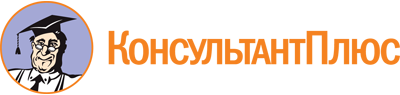 Постановление Правительства РФ от 21.11.2023 N 1944
(ред. от 06.03.2024)
"Об утверждении перечня случаев, при которых продажа товаров, подлежащих обязательной маркировке средствами идентификации, запрещена на основании информации, содержащейся в государственной информационной системе мониторинга за оборотом товаров, подлежащих обязательной маркировке средствами идентификации, или отсутствия в указанной государственной информационной системе необходимой информации о таких товарах, и особенностей внедрения указанного запрета в отношении отдельных товаров, а также Правил применения запрета продажи товаров, подлежащих обязательной маркировке средствами идентификации, на основании информации, содержащейся в государственной информационной системе мониторинга за оборотом товаров, подлежащих обязательной маркировке средствами идентификации, или отсутствия в указанной государственной информационной системе необходимой информации, в том числе правил получения информации из указанной государственной информационной системы"Документ предоставлен КонсультантПлюс

www.consultant.ru

Дата сохранения: 07.06.2024
 Список изменяющих документов(в ред. Постановления Правительства РФ от 06.03.2024 N 267)Список изменяющих документов(в ред. Постановления Правительства РФ от 06.03.2024 N 267)Случаи запрета продажи товаров, подлежащих обязательной маркировке средствами идентификации, на основании информации, содержащейся в государственной информационной системе мониторинга за оборотом товаров, подлежащих обязательной маркировке средствами идентификации, или отсутствия в указанной государственной информационной системе необходимой информации о таких товарахСлучаи запрета продажи товаров, подлежащих обязательной маркировке средствами идентификации, на основании информации, содержащейся в государственной информационной системе мониторинга за оборотом товаров, подлежащих обязательной маркировке средствами идентификации, или отсутствия в указанной государственной информационной системе необходимой информации о таких товарахСрок введения запрета розничной продажи товаров на основании информации, полученной из государственной информационной системы мониторинга за оборотом товаров, подлежащих обязательной маркировке средствами идентификации, в режиме реального времени(в режиме онлайн)Срок и способ введения запрета розничной продажи товаров на основании информации, полученной из государственной информационной системы мониторинга за оборотом товаров, подлежащих обязательной маркировке средствами идентификации, не в режиме реального времени(в режиме офлайн)I. Табачная, никотинсодержащая и безникотиновая продукция(товары, подлежащие маркировке средствами идентификации в соответствии с постановлением Правительства Российской Федерации от 28 февраля 2019 г. N 224 "Об утверждении Правил маркировки табачной, никотинсодержащей и безникотиновой продукции средствами идентификации и особенностях внедрения государственной информационной системы мониторинга за оборотом товаров, подлежащих обязательной маркировке средствами идентификации, в отношении табачной, никотинсодержащей и безникотиновой продукции")I. Табачная, никотинсодержащая и безникотиновая продукция(товары, подлежащие маркировке средствами идентификации в соответствии с постановлением Правительства Российской Федерации от 28 февраля 2019 г. N 224 "Об утверждении Правил маркировки табачной, никотинсодержащей и безникотиновой продукции средствами идентификации и особенностях внедрения государственной информационной системы мониторинга за оборотом товаров, подлежащих обязательной маркировке средствами идентификации, в отношении табачной, никотинсодержащей и безникотиновой продукции")I. Табачная, никотинсодержащая и безникотиновая продукция(товары, подлежащие маркировке средствами идентификации в соответствии с постановлением Правительства Российской Федерации от 28 февраля 2019 г. N 224 "Об утверждении Правил маркировки табачной, никотинсодержащей и безникотиновой продукции средствами идентификации и особенностях внедрения государственной информационной системы мониторинга за оборотом товаров, подлежащих обязательной маркировке средствами идентификации, в отношении табачной, никотинсодержащей и безникотиновой продукции")I. Табачная, никотинсодержащая и безникотиновая продукция(товары, подлежащие маркировке средствами идентификации в соответствии с постановлением Правительства Российской Федерации от 28 февраля 2019 г. N 224 "Об утверждении Правил маркировки табачной, никотинсодержащей и безникотиновой продукции средствами идентификации и особенностях внедрения государственной информационной системы мониторинга за оборотом товаров, подлежащих обязательной маркировке средствами идентификации, в отношении табачной, никотинсодержащей и безникотиновой продукции")1.Продажа товара, подлежащего обязательной маркировке средствами идентификации (далее - товар), сведения о маркировке средствами идентификации которого отсутствуют в государственной информационной системе мониторинга за оборотом товаров, подлежащих обязательной маркировке средствами идентификации (далее - информационная система мониторинга)1 апреля 2024 г.с даты, определенной отдельным актом Правительства Российской Федерации (по базе данных кодов идентификации, предусмотренной подпунктом "б" пункта 10 Правил применения запрета продажи товаров, подлежащих обязательной маркировке средствами идентификации, на основании информации, содержащейся в государственной информационной системе мониторинга за оборотом товаров, подлежащих обязательной маркировке средствами идентификации, или отсутствия в указанной государственной информационной системе необходимой информации, в том числе правил получения информации из указанной государственной информационной системы, утвержденных постановлением Правительства Российской Федерации от 21 ноября 2023 г. N 1944 "Об утверждении перечня случаев, при которых продажа товаров, подлежащих обязательной маркировке средствами идентификации, запрещена на основании информации, содержащейся в государственной информационной системе мониторинга за оборотом товаров, подлежащих обязательной маркировке средствами идентификации, или отсутствия в указанной государственной информационной системе необходимой информации о таких товарах, и особенностей внедрения указанного запрета в отношении отдельных товаров, а также Правил применения запрета продажи товаров, подлежащих обязательной маркировке средствами идентификации, на основании информации, содержащейся в государственной информационной системе мониторинга за оборотом товаров, подлежащих обязательной маркировке средствами идентификации, или отсутствия в указанной государственной информационной системе необходимой информации, в том числе правил получения информации из указанной государственной информационной системы" (далее - база данных кодов идентификации в отношении товаров, переданных продавцу другими участниками оборота товаров или произведенных (ввезенных) им, а также в отношении которых оборот запрещен или приостановлен по решению органов государственного контроля (надзора), принятому в пределах установленных полномочий)2.Продажа товара, который на момент проверки (по статусу кода идентификации в информационной системе мониторинга) участником оборота товаров случаев запрета продажи выведен из оборота1 апреля 2024 г.с даты, определенной отдельным актом Правительства Российской Федерации (по базе данных кодов идентификации в отношении товаров, переданных продавцу другими участниками оборота товаров или произведенных (ввезенных) им, а также в отношении которых оборот запрещен или приостановлен по решению органов государственного контроля (надзора), принятому в пределах установленных полномочий)3.Продажа товара, запрещенного или приостановленного для реализации (по статусу кода идентификации в информационной системе мониторинга) по решению органов государственного контроля (надзора), принятому в пределах установленных полномочий1 апреля 2024 г.1 марта 2025 г. (по базе данных кодов товаров или кодов идентификации, предусмотренной подпунктом "а" пункта 10 Правил применения запрета продажи товаров, подлежащих обязательной маркировке средствами идентификации, на основании информации, содержащейся в государственной информационной системе мониторинга за оборотом товаров, подлежащих обязательной маркировке средствами идентификации, или отсутствия в указанной государственной информационной системе необходимой информации, в том числе правил получения информации из указанной государственной информационной системы, утвержденных постановлением Правительства Российской Федерации от 21 ноября 2023 г. N 1944 "Об утверждении перечня случаев, при которых продажа товаров, подлежащих обязательной маркировке средствами идентификации, запрещена на основании информации, содержащейся в государственной информационной системе мониторинга за оборотом товаров, подлежащих обязательной маркировке средствами идентификации, или отсутствия в указанной государственной информационной системе необходимой информации о таких товарах, и особенностей внедрения указанного запрета в отношении отдельных товаров, а также Правил применения запрета продажи товаров, подлежащих обязательной маркировке средствами идентификации, на основании информации, содержащейся в государственной информационной системе мониторинга за оборотом товаров, подлежащих обязательной маркировке средствами идентификации, или отсутствия в указанной государственной информационной системе необходимой информации, в том числе правил получения информации из указанной государственной информационной системы" (далее - база данных кодов товаров и (или) кодов идентификации в отношении товаров, оборот которых запрещен или приостановлен по решению органов государственного контроля (надзора), принятому в пределах установленных полномочий), с даты, определенной отдельным актом Правительства Российской Федерации (по базе данных кодов идентификации в отношении товаров, переданных продавцу другими участниками оборота товаров или произведенных (ввезенных) им, а также в отношении которых оборот запрещен или приостановлен по решению органов государственного контроля (надзора), принятому в пределах установленных полномочий)4.Продажа товара при отсутствии в информационной системе мониторинга сведений о его вводе в оборот (за исключением случаев, когда потребительская или групповая упаковка относится к временно непрослеживаемой, а также случаев первичной возмездной или безвозмездной передачи товара от производителя конечному потребителю)1 апреля 2024 г.с даты, определенной отдельным актом Правительства Российской Федерации (по базе данных кодов идентификации в отношении товаров, переданных продавцу другими участниками оборота товаров или произведенных (ввезенных) им, а также в отношении которых оборот запрещен или приостановлен по решению органов государственного контроля (надзора), принятому в пределах установленных полномочий)5.Продажа товара по цене ниже или выше максимальной розничной ценыотсутствует1 апреля 2024 г.(по данным кода идентификации, который получен от оператора информационной системы мониторинга)6.Продажа товара с кодом проверки, который не соответствует характеристикам средства идентификации, в том числе структуре и формату, установленным Правилами маркировки табачной, никотинсодержащей и безникотиновой продукции средствами идентификации, утвержденными постановлением Правительства Российской Федерации от 28 февраля 2019 г. N 224 "Об утверждении Правил маркировки табачной, никотинсодержащей и безникотиновой продукции средствами идентификации и особенностях внедрения государственной информационной системы мониторинга за оборотом товаров, подлежащих обязательной маркировке средствами идентификации, в отношении табачной, никотинсодержащей и безникотиновой продукции"1 апреля 2024 г.не установленII. Молочная продукция (товары, подлежащие маркировке средствами идентификации в соответствии с постановлением Правительства Российской Федерации от 15 декабря 2020 г. N 2099 "Об утверждении Правил маркировки молочной продукции средствами идентификации и особенностях внедрения государственной информационной системы мониторинга за оборотом товаров, подлежащих обязательной маркировке средствами идентификации, в отношении молочной продукции")II. Молочная продукция (товары, подлежащие маркировке средствами идентификации в соответствии с постановлением Правительства Российской Федерации от 15 декабря 2020 г. N 2099 "Об утверждении Правил маркировки молочной продукции средствами идентификации и особенностях внедрения государственной информационной системы мониторинга за оборотом товаров, подлежащих обязательной маркировке средствами идентификации, в отношении молочной продукции")II. Молочная продукция (товары, подлежащие маркировке средствами идентификации в соответствии с постановлением Правительства Российской Федерации от 15 декабря 2020 г. N 2099 "Об утверждении Правил маркировки молочной продукции средствами идентификации и особенностях внедрения государственной информационной системы мониторинга за оборотом товаров, подлежащих обязательной маркировке средствами идентификации, в отношении молочной продукции")II. Молочная продукция (товары, подлежащие маркировке средствами идентификации в соответствии с постановлением Правительства Российской Федерации от 15 декабря 2020 г. N 2099 "Об утверждении Правил маркировки молочной продукции средствами идентификации и особенностях внедрения государственной информационной системы мониторинга за оборотом товаров, подлежащих обязательной маркировке средствами идентификации, в отношении молочной продукции")1.Продажа товара, сведения о маркировке средствами идентификации которого отсутствуют в информационной системе мониторинга1 мая 2024 г. - для продавцов - крупных торговых сетей. При этом под крупной торговой сетью понимается совокупность 50 и более торговых объектов, которые принадлежат на законном основании хозяйствующему субъекту или нескольким хозяйствующим субъектам, входящим в одну группу лиц в соответствии с Федеральным законом "О защите конкуренции", или совокупность 50 и более торговых объектов, которые используются под единым коммерческим обозначением или иным средством индивидуализации (далее - крупные торговые сети);не установлен1.Продажа товара, сведения о маркировке средствами идентификации которого отсутствуют в информационной системе мониторинга1 сентября 2024 г. - для продавцов, за исключением продавцов - крупных торговых сетейне установлен2.Продажа товара, который на момент проверки (по статусу кода идентификации в информационной системе мониторинга) участником оборота товаров случаев запрета продажи выведен из оборота <*>1 сентября 2024 г.не установлен3.Продажа товара, запрещенного или приостановленного для реализации (по статусу кода идентификации в информационной системе мониторинга) по решению органов государственного контроля (надзора), принятому в пределах установленных полномочий1 мая 2024 г. - для продавцов - крупных торговых сетей;1 марта 2025 г.(по базе данных кодов товаров и (или) кодов идентификации в отношении товаров, оборот которых запрещен или приостановлен по решению органов государственного контроля (надзора), принятому в пределах установленных полномочий)3.Продажа товара, запрещенного или приостановленного для реализации (по статусу кода идентификации в информационной системе мониторинга) по решению органов государственного контроля (надзора), принятому в пределах установленных полномочий1 сентября 2024 г. - для продавцов, за исключением продавцов - крупных торговых сетей1 марта 2025 г.(по базе данных кодов товаров и (или) кодов идентификации в отношении товаров, оборот которых запрещен или приостановлен по решению органов государственного контроля (надзора), принятому в пределах установленных полномочий)4.Продажа товара при отсутствии в информационной системе мониторинга сведений о его вводе в оборот (за исключением случаев первичной возмездной или безвозмездной передачи товара от производителя конечному потребителю)1 апреля 2025 г.не установлен5.Продажа товара с истекшим сроком годности1 мая 2024 г. - для продавцов - крупных торговых сетей;не установлен5.Продажа товара с истекшим сроком годности1 сентября 2024 г. - для продавцов, за исключением продавцов - крупных торговых сетейне установлен6.Продажа товара с кодом проверки, который не соответствует характеристикам средства идентификации, в том числе структуре и формату, установленным Правилами маркировки молочной продукции средствами идентификации, утвержденными постановлением Правительства Российской Федерации от 15 декабря 2020 г. N 2099 "Об утверждении Правил маркировки молочной продукции средствами идентификации и особенностях внедрения государственной информационной системы мониторинга за оборотом товаров, подлежащих обязательной маркировке средствами идентификации, в отношении молочной продукции"1 мая 2024 г. - для продавцов - крупных торговых сетей;не установлен6.Продажа товара с кодом проверки, который не соответствует характеристикам средства идентификации, в том числе структуре и формату, установленным Правилами маркировки молочной продукции средствами идентификации, утвержденными постановлением Правительства Российской Федерации от 15 декабря 2020 г. N 2099 "Об утверждении Правил маркировки молочной продукции средствами идентификации и особенностях внедрения государственной информационной системы мониторинга за оборотом товаров, подлежащих обязательной маркировке средствами идентификации, в отношении молочной продукции"1 сентября 2024 г. - для продавцов, за исключением продавцов - крупных торговых сетейне установленIII. Упакованная вода (товары, подлежащие маркировке средствами идентификации в соответствии с постановлением Правительства Российской Федерации от 31 мая 2021 г. N 841 "Об утверждении Правил маркировки упакованной воды средствами идентификации и особенностях внедрения государственной информационной системы мониторинга за оборотом товаров, подлежащих обязательной маркировке средствами идентификации, в отношении упакованной воды")III. Упакованная вода (товары, подлежащие маркировке средствами идентификации в соответствии с постановлением Правительства Российской Федерации от 31 мая 2021 г. N 841 "Об утверждении Правил маркировки упакованной воды средствами идентификации и особенностях внедрения государственной информационной системы мониторинга за оборотом товаров, подлежащих обязательной маркировке средствами идентификации, в отношении упакованной воды")III. Упакованная вода (товары, подлежащие маркировке средствами идентификации в соответствии с постановлением Правительства Российской Федерации от 31 мая 2021 г. N 841 "Об утверждении Правил маркировки упакованной воды средствами идентификации и особенностях внедрения государственной информационной системы мониторинга за оборотом товаров, подлежащих обязательной маркировке средствами идентификации, в отношении упакованной воды")III. Упакованная вода (товары, подлежащие маркировке средствами идентификации в соответствии с постановлением Правительства Российской Федерации от 31 мая 2021 г. N 841 "Об утверждении Правил маркировки упакованной воды средствами идентификации и особенностях внедрения государственной информационной системы мониторинга за оборотом товаров, подлежащих обязательной маркировке средствами идентификации, в отношении упакованной воды")1.Продажа товара, сведения о маркировке средствами идентификации которого отсутствуют в информационной системе мониторинга1 мая 2024 г. - для продавцов - крупных торговых сетей;не установлен1.Продажа товара, сведения о маркировке средствами идентификации которого отсутствуют в информационной системе мониторинга1 сентября 2024 г. - для продавцов, за исключением продавцов - крупных торговых сетейне установлен2.Продажа товара, который на момент проверки (по статусу кода идентификации в информационной системе мониторинга) участником оборота товаров случаев запрета продажи выведен из оборота <*>1 сентября 2024 г.не установлен3.Продажа товара, запрещенного или приостановленного для реализации (по статусу кода идентификации в информационной системе мониторинга) по решению органов государственного контроля (надзора), принятому в пределах установленных полномочий1 мая 2024 г. - для продавцов - крупных торговых сетей;1 марта 2025 г. (по базе данных кодов товаров и (или) кодов идентификации в отношении товаров, оборот которых запрещен или приостановлен по решению органов государственного контроля (надзора), принятому в пределах установленных полномочий)3.Продажа товара, запрещенного или приостановленного для реализации (по статусу кода идентификации в информационной системе мониторинга) по решению органов государственного контроля (надзора), принятому в пределах установленных полномочий1 сентября 2024 г. - для продавцов, за исключением продавцов - крупных торговых сетей1 марта 2025 г. (по базе данных кодов товаров и (или) кодов идентификации в отношении товаров, оборот которых запрещен или приостановлен по решению органов государственного контроля (надзора), принятому в пределах установленных полномочий)4.Продажа товара при отсутствии в информационной системе мониторинга сведений о его вводе в оборот (за исключением случаев первичной возмездной или безвозмездной передачи товара от производителя конечному потребителю)1 мая 2024 г. - для продавцов - крупных торговых сетей;не установлен4.Продажа товара при отсутствии в информационной системе мониторинга сведений о его вводе в оборот (за исключением случаев первичной возмездной или безвозмездной передачи товара от производителя конечному потребителю)1 сентября 2024 г. - для продавцов, за исключением продавцов - крупных торговых сетейне установлен5.Продажа товара с истекшим сроком годности1 сентября 2024 г.(при наличии сведений о сроке годности в информационной системе мониторинга)не установлен6.Продажа товара с кодом проверки, который не соответствует характеристикам средства идентификации, в том числе структуре и формату, установленным Правилами маркировки упакованной воды средствами идентификации, утвержденными постановлением Правительства Российской Федерации от 31 мая 2021 г. N 841 "Об утверждении Правил маркировки упакованной воды средствами идентификации и особенностях внедрения государственной информационной системы мониторинга за оборотом товаров, подлежащих обязательной маркировке средствами идентификации, в отношении упакованной воды"1 мая 2024 г. - для продавцов - крупных торговых сетей;не установлен6.Продажа товара с кодом проверки, который не соответствует характеристикам средства идентификации, в том числе структуре и формату, установленным Правилами маркировки упакованной воды средствами идентификации, утвержденными постановлением Правительства Российской Федерации от 31 мая 2021 г. N 841 "Об утверждении Правил маркировки упакованной воды средствами идентификации и особенностях внедрения государственной информационной системы мониторинга за оборотом товаров, подлежащих обязательной маркировке средствами идентификации, в отношении упакованной воды"1 сентября 2024 г. - для продавцов, за исключением продавцов - крупных торговых сетейне установленIV. Пиво, напитки, изготавливаемые на основе пива, и отдельные виды слабоалкогольных напитков (товары, подлежащие маркировке средствами идентификации в соответствии с постановлением Правительства Российской Федерации от 30 ноября 2022 г. N 2173 "Об утверждении Правил маркировки пива, напитков, изготавливаемых на основе пива, и отдельных видов слабоалкогольных напитков средствами идентификации и особенностях внедрения государственной информационной системы мониторинга за оборотом товаров, подлежащих обязательной маркировке средствами идентификации, в отношении пива, напитков, изготавливаемых на основе пива, и отдельных видов слабоалкогольных напитков")IV. Пиво, напитки, изготавливаемые на основе пива, и отдельные виды слабоалкогольных напитков (товары, подлежащие маркировке средствами идентификации в соответствии с постановлением Правительства Российской Федерации от 30 ноября 2022 г. N 2173 "Об утверждении Правил маркировки пива, напитков, изготавливаемых на основе пива, и отдельных видов слабоалкогольных напитков средствами идентификации и особенностях внедрения государственной информационной системы мониторинга за оборотом товаров, подлежащих обязательной маркировке средствами идентификации, в отношении пива, напитков, изготавливаемых на основе пива, и отдельных видов слабоалкогольных напитков")IV. Пиво, напитки, изготавливаемые на основе пива, и отдельные виды слабоалкогольных напитков (товары, подлежащие маркировке средствами идентификации в соответствии с постановлением Правительства Российской Федерации от 30 ноября 2022 г. N 2173 "Об утверждении Правил маркировки пива, напитков, изготавливаемых на основе пива, и отдельных видов слабоалкогольных напитков средствами идентификации и особенностях внедрения государственной информационной системы мониторинга за оборотом товаров, подлежащих обязательной маркировке средствами идентификации, в отношении пива, напитков, изготавливаемых на основе пива, и отдельных видов слабоалкогольных напитков")IV. Пиво, напитки, изготавливаемые на основе пива, и отдельные виды слабоалкогольных напитков (товары, подлежащие маркировке средствами идентификации в соответствии с постановлением Правительства Российской Федерации от 30 ноября 2022 г. N 2173 "Об утверждении Правил маркировки пива, напитков, изготавливаемых на основе пива, и отдельных видов слабоалкогольных напитков средствами идентификации и особенностях внедрения государственной информационной системы мониторинга за оборотом товаров, подлежащих обязательной маркировке средствами идентификации, в отношении пива, напитков, изготавливаемых на основе пива, и отдельных видов слабоалкогольных напитков")1.Продажа товара, сведения о маркировке средствами идентификации которого отсутствуют в информационной системе мониторинга1 апреля 2024 г. - для пива и слабоалкогольных напитков в кегах;не установлен1.Продажа товара, сведения о маркировке средствами идентификации которого отсутствуют в информационной системе мониторинга1 ноября 2024 г. - для пива и слабоалкогольных напитков в потребительской упаковкене установлен2.Продажа товара, который на момент проверки (по статусу кода идентификации в информационной системе мониторинга) участником оборота товаров случаев запрета продажи выведен из оборота <*>1 апреля 2024 г. - для пива и слабоалкогольных напитков в кегах;не установлен2.Продажа товара, который на момент проверки (по статусу кода идентификации в информационной системе мониторинга) участником оборота товаров случаев запрета продажи выведен из оборота <*>1 ноября 2024 г. - для пива и слабоалкогольных напитков в потребительской упаковкене установлен3.Продажа товара, запрещенного или приостановленного для реализации (по статусу кода идентификации в информационной системе мониторинга) по решению органов государственного контроля (надзора), принятому в пределах установленных полномочий1 апреля 2024 г. - для пива и слабоалкогольных напитков в кегах;1 марта 2025 г. (по базе данных кодов товаров и (или) кодов идентификации в отношении товаров, оборот которых запрещен или приостановлен по решению органов государственного контроля (надзора), принятому в пределах установленных полномочий)3.Продажа товара, запрещенного или приостановленного для реализации (по статусу кода идентификации в информационной системе мониторинга) по решению органов государственного контроля (надзора), принятому в пределах установленных полномочий1 ноября 2024 г. - для пива и слабоалкогольных напитков в потребительской упаковке1 марта 2025 г. (по базе данных кодов товаров и (или) кодов идентификации в отношении товаров, оборот которых запрещен или приостановлен по решению органов государственного контроля (надзора), принятому в пределах установленных полномочий)4.Продажа товара при отсутствии в информационной системе мониторинга сведений о его вводе в оборот (за исключением случаев первичной возмездной или безвозмездной передачи товара от производителя конечному потребителю)1 апреля 2024 г. - для пива и слабоалкогольных напитков в кегах;не установлен4.Продажа товара при отсутствии в информационной системе мониторинга сведений о его вводе в оборот (за исключением случаев первичной возмездной или безвозмездной передачи товара от производителя конечному потребителю)1 ноября 2024 г. - для пива и слабоалкогольных напитков в потребительской упаковкене установлен5.Продажа товара с истекшим сроком годности1 апреля 2024 г. - для пива и слабоалкогольных напитков в кегах;не установлен5.Продажа товара с истекшим сроком годности1 ноября 2024 г. - для пива и слабоалкогольных напитков в потребительской упаковкене установлен6.Продажа товара с кодом проверки, который не соответствует характеристикам средства идентификации, в том числе структуре и формату, установленным Правилами маркировки пива, напитков, изготавливаемых на основе пива, и отдельных видов слабоалкогольных напитков средствами идентификации, утвержденными постановлением Правительства Российской Федерации от 30 ноября 2022 г. N 2173 "Об утверждении Правил маркировки пива, напитков, изготавливаемых на основе пива, и отдельных видов слабоалкогольных напитков средствами идентификации и особенностях внедрения государственной информационной системы мониторинга за оборотом товаров, подлежащих обязательной маркировке средствами идентификации, в отношении пива, напитков, изготавливаемых на основе пива, и отдельных видов слабоалкогольных напитков"1 апреля 2024 г. - для пива и слабоалкогольных напитков в кегах;не установлен6.Продажа товара с кодом проверки, который не соответствует характеристикам средства идентификации, в том числе структуре и формату, установленным Правилами маркировки пива, напитков, изготавливаемых на основе пива, и отдельных видов слабоалкогольных напитков средствами идентификации, утвержденными постановлением Правительства Российской Федерации от 30 ноября 2022 г. N 2173 "Об утверждении Правил маркировки пива, напитков, изготавливаемых на основе пива, и отдельных видов слабоалкогольных напитков средствами идентификации и особенностях внедрения государственной информационной системы мониторинга за оборотом товаров, подлежащих обязательной маркировке средствами идентификации, в отношении пива, напитков, изготавливаемых на основе пива, и отдельных видов слабоалкогольных напитков"1 ноября 2024 г. - для пива и слабоалкогольных напитков в потребительской упаковкене установленV. Безалкогольные напитки и соки (товары, подлежащие маркировке средствами идентификации в соответствии с постановлением Правительства Российской Федерации от 31 мая 2023 г. N 887 "Об утверждении Правил маркировки отдельных видов безалкогольных напитков, в том числе с соком, и соков средствами идентификации и особенностях внедрения государственной информационной системы мониторинга за оборотом товаров, подлежащих обязательной маркировке средствами идентификации, в отношении отдельных видов безалкогольных напитков, в том числе с соком, и соков" (далее - постановление N 887)V. Безалкогольные напитки и соки (товары, подлежащие маркировке средствами идентификации в соответствии с постановлением Правительства Российской Федерации от 31 мая 2023 г. N 887 "Об утверждении Правил маркировки отдельных видов безалкогольных напитков, в том числе с соком, и соков средствами идентификации и особенностях внедрения государственной информационной системы мониторинга за оборотом товаров, подлежащих обязательной маркировке средствами идентификации, в отношении отдельных видов безалкогольных напитков, в том числе с соком, и соков" (далее - постановление N 887)V. Безалкогольные напитки и соки (товары, подлежащие маркировке средствами идентификации в соответствии с постановлением Правительства Российской Федерации от 31 мая 2023 г. N 887 "Об утверждении Правил маркировки отдельных видов безалкогольных напитков, в том числе с соком, и соков средствами идентификации и особенностях внедрения государственной информационной системы мониторинга за оборотом товаров, подлежащих обязательной маркировке средствами идентификации, в отношении отдельных видов безалкогольных напитков, в том числе с соком, и соков" (далее - постановление N 887)V. Безалкогольные напитки и соки (товары, подлежащие маркировке средствами идентификации в соответствии с постановлением Правительства Российской Федерации от 31 мая 2023 г. N 887 "Об утверждении Правил маркировки отдельных видов безалкогольных напитков, в том числе с соком, и соков средствами идентификации и особенностях внедрения государственной информационной системы мониторинга за оборотом товаров, подлежащих обязательной маркировке средствами идентификации, в отношении отдельных видов безалкогольных напитков, в том числе с соком, и соков" (далее - постановление N 887)1.Продажа товара, сведения о маркировке средствами идентификации которого отсутствуют в информационной системе мониторинга5 февраля 2025 г. - для безалкогольных напитков и соков, указанных в подпункте "а" пункта 3 постановления N 887;не установлен1.Продажа товара, сведения о маркировке средствами идентификации которого отсутствуют в информационной системе мониторинга1 июня 2025 г. - для безалкогольных напитков, указанных в подпункте "б" пункта 3 постановления N 887не установлен2.Продажа товара, который на момент проверки (по статусу кода идентификации в информационной системе мониторинга) участником оборота товаров случаев запрета продажи выведен из оборота <*>5 февраля 2025 г. - для безалкогольных напитков, указанных в подпункте "а" пункта 3 постановления N 887;не установлен2.Продажа товара, который на момент проверки (по статусу кода идентификации в информационной системе мониторинга) участником оборота товаров случаев запрета продажи выведен из оборота <*>1 июня 2025 г. - для безалкогольных напитков, указанных в подпункте "б" пункта 3 постановления N 887не установлен3.Продажа товара, запрещенного или приостановленного для реализации (по статусу кода идентификации в информационной системе мониторинга) по решению органов государственного контроля (надзора), принятому в пределах установленных полномочий5 февраля 2025 г. - для безалкогольных напитков, указанных в подпункте "а" пункта 3 постановления N 887;1 июня 2025 г. (по базе данных кодов товаров и (или) кодов идентификации в отношении товаров, оборот которых запрещен или приостановлен по решению органов государственного контроля (надзора), принятому в пределах установленных полномочий)3.Продажа товара, запрещенного или приостановленного для реализации (по статусу кода идентификации в информационной системе мониторинга) по решению органов государственного контроля (надзора), принятому в пределах установленных полномочий1 июня 2025 г. - для безалкогольных напитков, указанных в подпункте "б" пункта 3 постановления N 8871 июня 2025 г. (по базе данных кодов товаров и (или) кодов идентификации в отношении товаров, оборот которых запрещен или приостановлен по решению органов государственного контроля (надзора), принятому в пределах установленных полномочий)4.Продажа товара при отсутствии в информационной системе мониторинга сведений о его вводе в оборот (за исключением случаев первичной возмездной или безвозмездной передачи товара от производителя конечному потребителю)5 февраля 2025 г. - для безалкогольных напитков, указанных в подпункте "а" пункта 3 постановления N 887;не установлен4.Продажа товара при отсутствии в информационной системе мониторинга сведений о его вводе в оборот (за исключением случаев первичной возмездной или безвозмездной передачи товара от производителя конечному потребителю)1 июня 2025 г. - для безалкогольных напитков, указанных в подпункте "б" пункта 3 постановления N 887не установлен5.Продажа товара с истекшим сроком годности5 февраля 2025 г. - для безалкогольных напитков, указанных в подпункте "а" пункта 3 постановления N 887;не установлен5.Продажа товара с истекшим сроком годности1 июня 2025 г. - для безалкогольных напитков, указанных в подпункте "б" пункта 3 постановления N 887не установлен6.Продажа товара с кодом проверки, который не соответствует характеристикам средства идентификации, в том числе структуре и формату, установленным Правилами маркировки отдельных видов безалкогольных напитков, в том числе с соком, и соков средствами идентификации, утвержденными постановлением N 8875 февраля 2025 г. - для безалкогольных напитков, указанных в подпункте "а" пункта 3 постановления N 887;не установлен6.Продажа товара с кодом проверки, который не соответствует характеристикам средства идентификации, в том числе структуре и формату, установленным Правилами маркировки отдельных видов безалкогольных напитков, в том числе с соком, и соков средствами идентификации, утвержденными постановлением N 8871 июня 2025 г. - для безалкогольных напитков, указанных в подпункте "б" пункта 3 постановления N 887не установленVI. Парфюмерно-косметическая продукция, предназначенная для гигиены рук, с заявленным в маркировке потребительской упаковки антимикробным действием, а также кожные антисептики - дезинфицирующие средства (товары, подлежащие маркировке средствами идентификации в соответствии с постановлением Правительства Российской Федерации от 30 мая 2023 г. N 870 "Об утверждении Правил маркировки парфюмерно-косметической продукции, предназначенной для гигиены рук, с заявленным в маркировке потребительской упаковки антимикробным действием, а также кожных антисептиков - дезинфицирующих средств средствами идентификации и особенностях внедрения государственной информационной системы мониторинга за оборотом товаров, подлежащих обязательной маркировке средствами идентификации, в отношении парфюмерно-косметической продукции, предназначенной для гигиены рук, с заявленным в маркировке потребительской упаковки антимикробным действием, а также кожных антисептиков - дезинфицирующих средств")VI. Парфюмерно-косметическая продукция, предназначенная для гигиены рук, с заявленным в маркировке потребительской упаковки антимикробным действием, а также кожные антисептики - дезинфицирующие средства (товары, подлежащие маркировке средствами идентификации в соответствии с постановлением Правительства Российской Федерации от 30 мая 2023 г. N 870 "Об утверждении Правил маркировки парфюмерно-косметической продукции, предназначенной для гигиены рук, с заявленным в маркировке потребительской упаковки антимикробным действием, а также кожных антисептиков - дезинфицирующих средств средствами идентификации и особенностях внедрения государственной информационной системы мониторинга за оборотом товаров, подлежащих обязательной маркировке средствами идентификации, в отношении парфюмерно-косметической продукции, предназначенной для гигиены рук, с заявленным в маркировке потребительской упаковки антимикробным действием, а также кожных антисептиков - дезинфицирующих средств")VI. Парфюмерно-косметическая продукция, предназначенная для гигиены рук, с заявленным в маркировке потребительской упаковки антимикробным действием, а также кожные антисептики - дезинфицирующие средства (товары, подлежащие маркировке средствами идентификации в соответствии с постановлением Правительства Российской Федерации от 30 мая 2023 г. N 870 "Об утверждении Правил маркировки парфюмерно-косметической продукции, предназначенной для гигиены рук, с заявленным в маркировке потребительской упаковки антимикробным действием, а также кожных антисептиков - дезинфицирующих средств средствами идентификации и особенностях внедрения государственной информационной системы мониторинга за оборотом товаров, подлежащих обязательной маркировке средствами идентификации, в отношении парфюмерно-косметической продукции, предназначенной для гигиены рук, с заявленным в маркировке потребительской упаковки антимикробным действием, а также кожных антисептиков - дезинфицирующих средств")VI. Парфюмерно-косметическая продукция, предназначенная для гигиены рук, с заявленным в маркировке потребительской упаковки антимикробным действием, а также кожные антисептики - дезинфицирующие средства (товары, подлежащие маркировке средствами идентификации в соответствии с постановлением Правительства Российской Федерации от 30 мая 2023 г. N 870 "Об утверждении Правил маркировки парфюмерно-косметической продукции, предназначенной для гигиены рук, с заявленным в маркировке потребительской упаковки антимикробным действием, а также кожных антисептиков - дезинфицирующих средств средствами идентификации и особенностях внедрения государственной информационной системы мониторинга за оборотом товаров, подлежащих обязательной маркировке средствами идентификации, в отношении парфюмерно-косметической продукции, предназначенной для гигиены рук, с заявленным в маркировке потребительской упаковки антимикробным действием, а также кожных антисептиков - дезинфицирующих средств")1.Продажа товара, сведения о маркировке средствами идентификации которого отсутствуют в информационной системе мониторинга1 ноября 2024 г.не установлен2.Продажа товара, который на момент проверки (по статусу кода идентификации в информационной системе мониторинга) участником оборота товаров случаев запрета продажи выведен из оборота1 ноября 2024 г.не установлен3.Продажа товара, запрещенного или приостановленного для реализации (по статусу кода идентификации в информационной системе мониторинга) по решению органов государственного контроля (надзора), принятому в пределах установленных полномочий1 ноября 2024 г.1 марта 2025 г. (по базе данных кодов товаров и (или) кодов идентификации в отношении товаров, оборот которых запрещен или приостановлен по решению органов государственного контроля (надзора), принятому в пределах установленных полномочий)4.Продажа товара при отсутствии в информационной системе мониторинга сведений о его вводе в оборот (за исключением случаев первичной возмездной или безвозмездной передачи товара от производителя конечному потребителю)1 ноября 2024 г.не установлен5.Продажа товара с истекшим сроком годности1 ноября 2024 г.(при наличии сведений о сроке годности в информационной системе мониторинга)не установлен6.Продажа товара с кодом проверки, который не соответствует характеристикам средства идентификации, в том числе структуре и формату, установленным Правилами маркировки парфюмерно-косметической продукции, предназначенной для гигиены рук, с заявленным в маркировке потребительской упаковки антимикробным действием, а также кожных антисептиков - дезинфицирующих средств средствами идентификации, утвержденными постановлением Правительства Российской Федерации от 30 мая 2023 г. N 870 "Об утверждении Правил маркировки парфюмерно-косметической продукции, предназначенной для гигиены рук, с заявленным в маркировке потребительской упаковки антимикробным действием, а также кожных антисептиков - дезинфицирующих средств средствами идентификации и особенностях внедрения государственной информационной системы мониторинга за оборотом товаров, подлежащих обязательной маркировке средствами идентификации, в отношении парфюмерно-косметической продукции, предназначенной для гигиены рук, с заявленным в маркировке потребительской упаковки антимикробным действием, а также кожных антисептиков - дезинфицирующих средств"1 ноября 2024 г.не установленVII. Биологически активные добавки к пище (товары, подлежащие маркировке средствами идентификации в соответствии с постановлением Правительства Российской Федерации от 31 мая 2023 г. N 886 "Об утверждении Правил маркировки биологически активных добавок к пище средствами идентификации и особенностях внедрения государственной информационной системы мониторинга за оборотом товаров, подлежащих обязательной маркировке средствами идентификации, в отношении биологически активных добавок к пище")VII. Биологически активные добавки к пище (товары, подлежащие маркировке средствами идентификации в соответствии с постановлением Правительства Российской Федерации от 31 мая 2023 г. N 886 "Об утверждении Правил маркировки биологически активных добавок к пище средствами идентификации и особенностях внедрения государственной информационной системы мониторинга за оборотом товаров, подлежащих обязательной маркировке средствами идентификации, в отношении биологически активных добавок к пище")VII. Биологически активные добавки к пище (товары, подлежащие маркировке средствами идентификации в соответствии с постановлением Правительства Российской Федерации от 31 мая 2023 г. N 886 "Об утверждении Правил маркировки биологически активных добавок к пище средствами идентификации и особенностях внедрения государственной информационной системы мониторинга за оборотом товаров, подлежащих обязательной маркировке средствами идентификации, в отношении биологически активных добавок к пище")VII. Биологически активные добавки к пище (товары, подлежащие маркировке средствами идентификации в соответствии с постановлением Правительства Российской Федерации от 31 мая 2023 г. N 886 "Об утверждении Правил маркировки биологически активных добавок к пище средствами идентификации и особенностях внедрения государственной информационной системы мониторинга за оборотом товаров, подлежащих обязательной маркировке средствами идентификации, в отношении биологически активных добавок к пище")1.Продажа товара, сведения о маркировке средствами идентификации которого отсутствуют в информационной системе мониторинга1 ноября 2024 г.не установлен2.Продажа товара, который на момент проверки (по статусу кода идентификации в информационной системе мониторинга) участником оборота товаров случаев запрета продажи выведен из оборота1 ноября 2024 г.не установлен3.Продажа товара, запрещенного или приостановленного для реализации (по статусу кода идентификации в информационной системе мониторинга) по решению органов государственного контроля (надзора), принятому в пределах установленных полномочий1 ноября 2024 г.1 марта 2025 г. (по базе данных кодов товаров и (или) кодов идентификации в отношении товаров, оборот которых запрещен или приостановлен по решению органов государственного контроля (надзора), принятому в пределах установленных полномочий)4.Продажа товара при отсутствии в информационной системе мониторинга сведений о его вводе в оборот (за исключением случаев первичной возмездной или безвозмездной передачи товара от производителя конечному потребителю)1 ноября 2024 г.не установлен5.Продажа товара с истекшим сроком годности1 ноября 2024 г.не установлен6.Продажа товара с кодом проверки, который не соответствует характеристикам средства идентификации, в том числе структуре и формату, установленным Правилами маркировки биологически активных добавок к пище средствами идентификации, утвержденными постановлением Правительства Российской Федерации от 31 мая 2023 г. N 886 "Об утверждении Правил маркировки биологически активных добавок к пище средствами идентификации и особенностях внедрения государственной информационной системы мониторинга за оборотом товаров, подлежащих обязательной маркировке средствами идентификации, в отношении биологически активных добавок к пище"1 ноября 2024 г.не установленVIII. Обувные товары (товары, подлежащие маркировке средствами идентификации в соответствии с постановлением Правительства Российской Федерации от 5 июля 2019 г. N 860 "Об утверждении Правил маркировки обувных товаров средствами идентификации и особенностях внедрения государственной информационной системы мониторинга за оборотом товаров, подлежащих обязательной маркировке средствами идентификации, в отношении обувных товаров")VIII. Обувные товары (товары, подлежащие маркировке средствами идентификации в соответствии с постановлением Правительства Российской Федерации от 5 июля 2019 г. N 860 "Об утверждении Правил маркировки обувных товаров средствами идентификации и особенностях внедрения государственной информационной системы мониторинга за оборотом товаров, подлежащих обязательной маркировке средствами идентификации, в отношении обувных товаров")VIII. Обувные товары (товары, подлежащие маркировке средствами идентификации в соответствии с постановлением Правительства Российской Федерации от 5 июля 2019 г. N 860 "Об утверждении Правил маркировки обувных товаров средствами идентификации и особенностях внедрения государственной информационной системы мониторинга за оборотом товаров, подлежащих обязательной маркировке средствами идентификации, в отношении обувных товаров")VIII. Обувные товары (товары, подлежащие маркировке средствами идентификации в соответствии с постановлением Правительства Российской Федерации от 5 июля 2019 г. N 860 "Об утверждении Правил маркировки обувных товаров средствами идентификации и особенностях внедрения государственной информационной системы мониторинга за оборотом товаров, подлежащих обязательной маркировке средствами идентификации, в отношении обувных товаров")1.Продажа товара, сведения о маркировке средствами идентификации которого отсутствуют в информационной системе мониторинга1 ноября 2024 г.с даты, определенной отдельным актом Правительства Российской Федерации (по базе данных кодов идентификации в отношении товаров, переданных продавцу другими участниками оборота товаров или произведенных (ввезенных) им, а также в отношении которых оборот запрещен или приостановлен по решению органов государственного контроля (надзора), принятому в пределах установленных полномочий)2.Продажа товара, который на момент проверки (по статусу кода идентификации в информационной системе мониторинга) участником оборота товаров случаев запрета продажи выведен из оборота <*>1 ноября 2024 г.с даты, определенной отдельным актом Правительства Российской Федерации (по базе данных кодов идентификации в отношении товаров, переданных продавцу другими участниками оборота товаров или произведенных (ввезенных) им, а также в отношении которых оборот запрещен или приостановлен по решению органов государственного контроля (надзора), принятому в пределах установленных полномочий)3.Продажа товара, запрещенного или приостановленного для реализации (по статусу кода идентификации в информационной системе мониторинга) по решению органов государственного контроля (надзора), принятому в пределах установленных полномочий1 ноября 2024 г.1 марта 2025 г. (по базе данных кодов товаров и (или) кодов идентификации в отношении товаров, оборот которых запрещен или приостановлен по решению органов государственного контроля (надзора), принятому в пределах установленных полномочий), с даты, определенной отдельным актом Правительства Российской Федерации (по базе данных кодов идентификации в отношении товаров, переданных продавцу другими участниками оборота товаров или произведенных (ввезенных) им, а также в отношении которых оборот запрещен или приостановлен по решению органов государственного контроля (надзора), принятому в пределах установленных полномочий)4.Продажа товара при отсутствии в информационной системе мониторинга сведений о его вводе в оборот (за исключением случаев первичной возмездной или безвозмездной передачи товара от производителя конечному потребителю)1 ноября 2024 г.с даты, определенной отдельным актом Правительства Российской Федерации (по базе данных кодов идентификации в отношении товаров, переданных продавцу другими участниками оборота товаров или произведенных (ввезенных) им, а также в отношении которых оборот запрещен или приостановлен по решению органов государственного контроля (надзора), принятому в пределах установленных полномочий)5.Продажа товара с кодом проверки, который не соответствует характеристикам средства идентификации, в том числе структуре и формату, установленным Правилами маркировки обувных товаров средствами идентификации, утвержденными постановлением Правительства Российской Федерации от 5 июля 2019 г. N 860 "Об утверждении Правил маркировки обувных товаров средствами идентификации и особенностях внедрения государственной информационной системы мониторинга за оборотом товаров, подлежащих обязательной маркировке средствами идентификации, в отношении обувных товаров"1 ноября 2024 г.не установленIX. Товары легкой промышленности (товары, подлежащие маркировке средствами идентификации в соответствии с постановлением Правительства Российской Федерации от 31 декабря 2019 г. N 1956 "Об утверждении Правил маркировки товаров легкой промышленности средствами идентификации и особенностях внедрения государственной информационной системы мониторинга за оборотом товаров, подлежащих обязательной маркировке средствами идентификации, в отношении товаров легкой промышленности")IX. Товары легкой промышленности (товары, подлежащие маркировке средствами идентификации в соответствии с постановлением Правительства Российской Федерации от 31 декабря 2019 г. N 1956 "Об утверждении Правил маркировки товаров легкой промышленности средствами идентификации и особенностях внедрения государственной информационной системы мониторинга за оборотом товаров, подлежащих обязательной маркировке средствами идентификации, в отношении товаров легкой промышленности")IX. Товары легкой промышленности (товары, подлежащие маркировке средствами идентификации в соответствии с постановлением Правительства Российской Федерации от 31 декабря 2019 г. N 1956 "Об утверждении Правил маркировки товаров легкой промышленности средствами идентификации и особенностях внедрения государственной информационной системы мониторинга за оборотом товаров, подлежащих обязательной маркировке средствами идентификации, в отношении товаров легкой промышленности")IX. Товары легкой промышленности (товары, подлежащие маркировке средствами идентификации в соответствии с постановлением Правительства Российской Федерации от 31 декабря 2019 г. N 1956 "Об утверждении Правил маркировки товаров легкой промышленности средствами идентификации и особенностях внедрения государственной информационной системы мониторинга за оборотом товаров, подлежащих обязательной маркировке средствами идентификации, в отношении товаров легкой промышленности")1.Продажа товара, сведения о маркировке средствами идентификации которого отсутствуют в информационной системе мониторинга1 ноября 2024 г.с даты, определенной отдельным актом Правительства Российской Федерации (по базе данных кодов идентификации в отношении товаров, переданных продавцу другими участниками оборота товаров или произведенных (ввезенных) им, а также в отношении которых оборот запрещен или приостановлен по решению органов государственного контроля (надзора), принятому в пределах установленных полномочий)2.Продажа товара, который на момент проверки (по статусу кода идентификации в информационной системе мониторинга) участником оборота товаров случаев запрета продажи выведен из оборота <*>1 ноября 2024 г.с даты, определенной отдельным актом Правительства Российской Федерации (по базе данных кодов идентификации в отношении товаров, переданных продавцу другими участниками оборота товаров или произведенных (ввезенных) им, а также в отношении которых оборот запрещен или приостановлен по решению органов государственного контроля (надзора), принятому в пределах установленных полномочий)3.Продажа товара, запрещенного или приостановленного для реализации (по статусу кода идентификации в информационной системе мониторинга) по решению органов государственного контроля (надзора), принятому в пределах установленных полномочий1 ноября 2024 г.1 марта 2025 г. (по базе данных кодов товаров и (или) кодов идентификации в отношении товаров, оборот которых запрещен или приостановлен по решению органов государственного контроля (надзора), принятому в пределах установленных полномочий),с даты, определенной отдельным актом Правительства Российской Федерации (по базе данных кодов идентификации в отношении товаров, переданных продавцу другими участниками оборота товаров или произведенных (ввезенных) им, а также в отношении которых оборот запрещен или приостановлен по решению органов государственного контроля (надзора), принятому в пределах установленных полномочий)4.Продажа товара при отсутствии в информационной системе мониторинга сведений о его вводе в оборот (за исключением случаев первичной возмездной или безвозмездной передачи товара от производителя конечному потребителю)1 ноября 2024 г.с даты, определенной отдельным актом Правительства Российской Федерации (по базе данных кодов идентификации в отношении товаров, переданных продавцу другими участниками оборота товаров или произведенных (ввезенных) им, а также в отношении которых оборот запрещен или приостановлен по решению органов государственного контроля (надзора), принятому в пределах установленных полномочий)5.Продажа товара с кодом проверки, который не соответствует характеристикам средства идентификации, в том числе структуре и формату, установленным Правилами маркировки товаров легкой промышленности средствами идентификации, утвержденными постановлением Правительства Российской Федерации от 31 декабря 2019 г. N 1956 "Об утверждении Правил маркировки товаров легкой промышленности средствами идентификации и особенностях внедрения государственной информационной системы мониторинга за оборотом товаров, подлежащих обязательной маркировке средствами идентификации, в отношении товаров легкой промышленности"1 ноября 2024 г.не установленX. Фототовары (товары, подлежащие маркировке средствами идентификации в соответствии с постановлением Правительства Российской Федерации от 31 декабря 2019 г. N 1953 "Об утверждении Правил маркировки фотокамер (кроме кинокамер), фотовспышек и ламп-вспышек средствами идентификации и особенностях внедрения государственной информационной системы мониторинга за оборотом товаров, подлежащих обязательной маркировке средствами идентификации, в отношении фототоваров")X. Фототовары (товары, подлежащие маркировке средствами идентификации в соответствии с постановлением Правительства Российской Федерации от 31 декабря 2019 г. N 1953 "Об утверждении Правил маркировки фотокамер (кроме кинокамер), фотовспышек и ламп-вспышек средствами идентификации и особенностях внедрения государственной информационной системы мониторинга за оборотом товаров, подлежащих обязательной маркировке средствами идентификации, в отношении фототоваров")X. Фототовары (товары, подлежащие маркировке средствами идентификации в соответствии с постановлением Правительства Российской Федерации от 31 декабря 2019 г. N 1953 "Об утверждении Правил маркировки фотокамер (кроме кинокамер), фотовспышек и ламп-вспышек средствами идентификации и особенностях внедрения государственной информационной системы мониторинга за оборотом товаров, подлежащих обязательной маркировке средствами идентификации, в отношении фототоваров")X. Фототовары (товары, подлежащие маркировке средствами идентификации в соответствии с постановлением Правительства Российской Федерации от 31 декабря 2019 г. N 1953 "Об утверждении Правил маркировки фотокамер (кроме кинокамер), фотовспышек и ламп-вспышек средствами идентификации и особенностях внедрения государственной информационной системы мониторинга за оборотом товаров, подлежащих обязательной маркировке средствами идентификации, в отношении фототоваров")1.Продажа товара, сведения о маркировке средствами идентификации которого отсутствуют в информационной системе мониторинга1 ноября 2024 г.с даты, определенной отдельным актом Правительства Российской Федерации (по базе данных кодов идентификации в отношении товаров, переданных продавцу другими участниками оборота товаров или произведенных (ввезенных) им, а также в отношении которых оборот запрещен или приостановлен по решению органов государственного контроля (надзора), принятому в пределах установленных полномочий)2.Продажа товара, который на момент проверки (по статусу кода идентификации в информационной системе мониторинга) участником оборота товаров случаев запрета продажи выведен из оборота1 ноября 2024 г.с даты, определенной отдельным актом Правительства Российской Федерации (по базе данных кодов идентификации в отношении товаров, переданных продавцу другими участниками оборота товаров или произведенных (ввезенных) им, а также в отношении которых оборот запрещен или приостановлен по решению органов государственного контроля (надзора), принятому в пределах установленных полномочий)3.Продажа товара, запрещенного или приостановленного для реализации (по статусу кода идентификации в информационной системе мониторинга) по решению органов государственного контроля (надзора), принятому в пределах установленных полномочий1 ноября 2024 г.1 марта 2025 г. (по базе данных кодов товаров и (или) кодов идентификации в отношении товаров, оборот которых запрещен или приостановлен по решению органов государственного контроля (надзора), принятому в пределах установленных полномочий),с даты, определенной отдельным актом Правительства Российской Федерации (по базе данных кодов идентификации в отношении товаров, переданных продавцу другими участниками оборота товаров или произведенных (ввезенных) им, а также в отношении которых оборот запрещен или приостановлен по решению органов государственного контроля (надзора), принятому в пределах установленных полномочий)4.Продажа товара при отсутствии в информационной системе мониторинга сведений о его вводе в оборот (за исключением случаев первичной возмездной или безвозмездной передачи товара от производителя конечному потребителю)1 ноября 2024 г.с даты, определенной отдельным актом Правительства Российской Федерации (по базе данных кодов идентификации в отношении товаров, переданных продавцу другими участниками оборота товаров или произведенных (ввезенных) им, а также в отношении которых оборот запрещен или приостановлен по решению органов государственного контроля (надзора), принятому в пределах установленных полномочий)5.Продажа товара с кодом проверки, который не соответствует характеристикам средства идентификации, в том числе структуре и формату, установленным Правилами маркировки фотокамер (кроме кинокамер), фотовспышек и ламп-вспышек средствами идентификации, утвержденными постановлением Правительства Российской Федерации от 31 декабря 2019 г. N 1953 "Об утверждении Правил маркировки фотокамер (кроме кинокамер), фотовспышек и ламп-вспышек средствами идентификации и особенностях внедрения государственной информационной системы мониторинга за оборотом товаров, подлежащих обязательной маркировке средствами идентификации, в отношении фототоваров"1 ноября 2024 г.не установленXI. Шины (товары, подлежащие маркировке средствами идентификации в соответствии с постановлением Правительства Российской Федерации от 31 декабря 2019 г. N 1958 "Об утверждении Правил маркировки шин средствами идентификации и особенностях внедрения государственной информационной системы мониторинга за оборотом товаров, подлежащих обязательной маркировке средствами идентификации, в отношении шин")XI. Шины (товары, подлежащие маркировке средствами идентификации в соответствии с постановлением Правительства Российской Федерации от 31 декабря 2019 г. N 1958 "Об утверждении Правил маркировки шин средствами идентификации и особенностях внедрения государственной информационной системы мониторинга за оборотом товаров, подлежащих обязательной маркировке средствами идентификации, в отношении шин")XI. Шины (товары, подлежащие маркировке средствами идентификации в соответствии с постановлением Правительства Российской Федерации от 31 декабря 2019 г. N 1958 "Об утверждении Правил маркировки шин средствами идентификации и особенностях внедрения государственной информационной системы мониторинга за оборотом товаров, подлежащих обязательной маркировке средствами идентификации, в отношении шин")XI. Шины (товары, подлежащие маркировке средствами идентификации в соответствии с постановлением Правительства Российской Федерации от 31 декабря 2019 г. N 1958 "Об утверждении Правил маркировки шин средствами идентификации и особенностях внедрения государственной информационной системы мониторинга за оборотом товаров, подлежащих обязательной маркировке средствами идентификации, в отношении шин")1.Продажа товара, сведения о маркировке средствами идентификации которого отсутствуют в информационной системе мониторинга1 ноября 2024 г.с даты, определенной отдельным актом Правительства Российской Федерации (по базе данных кодов идентификации в отношении товаров, переданных продавцу другими участниками оборота товаров или произведенных (ввезенных) им, а также в отношении которых оборот запрещен или приостановлен по решению органов государственного контроля (надзора), принятому в пределах установленных полномочий)2.Продажа товара, который на момент проверки (по статусу кода идентификации в информационной системе мониторинга) участником оборота товаров случаев запрета продажи выведен из оборота1 ноября 2024 г.с даты, определенной отдельным актом Правительства Российской Федерации (по базе данных кодов идентификации в отношении товаров, переданных продавцу другими участниками оборота товаров или произведенных (ввезенных) им, а также в отношении которых оборот запрещен или приостановлен по решению органов государственного контроля (надзора), принятому в пределах установленных полномочий)3.Продажа товара, запрещенного или приостановленного для реализации (по статусу кода идентификации в информационной системе мониторинга) по решению органов государственного контроля (надзора), принятому в пределах установленных полномочий1 ноября 2024 г.1 марта 2025 г. (по базе данных кодов товаров и (или) кодов идентификации в отношении товаров, оборот которых запрещен или приостановлен по решению органов государственного контроля (надзора), принятому в пределах установленных полномочий),с даты, определенной отдельным актом Правительства Российской Федерации (по базе данных кодов идентификации в отношении товаров, переданных продавцу другими участниками оборота товаров или произведенных (ввезенных) им, а также в отношении которых оборот запрещен или приостановлен по решению органов государственного контроля (надзора), принятому в пределах установленных полномочий)4.Продажа товара при отсутствии в информационной системе мониторинга сведений о его вводе в оборот (за исключением случаев первичной возмездной или безвозмездной передачи товара от производителя конечному потребителю)1 ноября 2024 г.с даты, определенной отдельным актом Правительства Российской Федерации (по базе данных кодов идентификации в отношении товаров, переданных продавцу другими участниками оборота товаров или произведенных (ввезенных) им, а также в отношении которых оборот запрещен или приостановлен по решению органов государственного контроля (надзора), принятому в пределах установленных полномочий)5.Продажа товара с кодом проверки, который не соответствует характеристикам средства идентификации, в том числе структуре и формату, установленным Правилами маркировки шин средствами идентификации, утвержденными постановлением Правительства Российской Федерации от 31 декабря 2019 г. N 1958 "Об утверждении Правил маркировки шин средствами идентификации и особенностях внедрения государственной информационной системы мониторинга за оборотом товаров, подлежащих обязательной маркировке средствами идентификации, в отношении шин"1 ноября 2024 г.не установленXII. Духи и туалетная вода (товары, подлежащие маркировке средствами идентификации в соответствии с постановлением Правительства Российской Федерации от 31 декабря 2019 г. N 1957 "Об утверждении Правил маркировки духов и туалетной воды средствами идентификации и особенностях внедрения государственной информационной системы мониторинга за оборотом товаров, подлежащих обязательной маркировке средствами идентификации, в отношении духов и туалетной воды")XII. Духи и туалетная вода (товары, подлежащие маркировке средствами идентификации в соответствии с постановлением Правительства Российской Федерации от 31 декабря 2019 г. N 1957 "Об утверждении Правил маркировки духов и туалетной воды средствами идентификации и особенностях внедрения государственной информационной системы мониторинга за оборотом товаров, подлежащих обязательной маркировке средствами идентификации, в отношении духов и туалетной воды")XII. Духи и туалетная вода (товары, подлежащие маркировке средствами идентификации в соответствии с постановлением Правительства Российской Федерации от 31 декабря 2019 г. N 1957 "Об утверждении Правил маркировки духов и туалетной воды средствами идентификации и особенностях внедрения государственной информационной системы мониторинга за оборотом товаров, подлежащих обязательной маркировке средствами идентификации, в отношении духов и туалетной воды")XII. Духи и туалетная вода (товары, подлежащие маркировке средствами идентификации в соответствии с постановлением Правительства Российской Федерации от 31 декабря 2019 г. N 1957 "Об утверждении Правил маркировки духов и туалетной воды средствами идентификации и особенностях внедрения государственной информационной системы мониторинга за оборотом товаров, подлежащих обязательной маркировке средствами идентификации, в отношении духов и туалетной воды")1.Продажа товара, сведения о маркировке средствами идентификации которого отсутствуют в информационной системе мониторинга1 ноября 2024 г.с даты, определенной отдельным актом Правительства Российской Федерации (по базе данных кодов идентификации в отношении товаров, переданных продавцу другими участниками оборота товаров или произведенных (ввезенных) им, а также в отношении которых оборот запрещен или приостановлен по решению органов государственного контроля (надзора), принятому в пределах установленных полномочий)2.Продажа товара, который на момент проверки (по статусу кода идентификации в информационной системе мониторинга) участником оборота товаров случаев запрета продажи выведен из оборота1 ноября 2024 г.с даты, определенной отдельным актом Правительства Российской Федерации (по базе данных кодов идентификации в отношении товаров, переданных продавцу другими участниками оборота товаров или произведенных (ввезенных) им, а также в отношении которых оборот запрещен или приостановлен по решению органов государственного контроля (надзора), принятому в пределах установленных полномочий)3.Продажа товара, запрещенного или приостановленного для реализации (по статусу кода идентификации в информационной системе мониторинга) по решению органов государственного контроля (надзора), принятому в пределах установленных полномочий1 ноября 2024 г.1 марта 2025 г. (по базе данных кодов товаров и (или) кодов идентификации в отношении товаров, оборот которых запрещен или приостановлен по решению органов государственного контроля (надзора), принятому в пределах установленных полномочий), с даты, определенной отдельным актом Правительства Российской Федерации (по базе данных кодов идентификации в отношении товаров, переданных продавцу другими участниками оборота товаров или произведенных (ввезенных) им, а также в отношении которых оборот запрещен или приостановлен по решению органов государственного контроля (надзора), принятому в пределах установленных полномочий)4.Продажа товара при отсутствии в информационной системе мониторинга сведений о его вводе в оборот (за исключением случаев первичной возмездной или безвозмездной передачи товара от производителя конечному потребителю)1 ноября 2024 г.с даты, определенной отдельным актом Правительства Российской Федерации (по базе данных кодов идентификации в отношении товаров, переданных продавцу другими участниками оборота товаров или произведенных (ввезенных) им, а также в отношении которых оборот запрещен или приостановлен по решению органов государственного контроля (надзора), принятому в пределах установленных полномочий)5.Продажа товара с кодом проверки, который не соответствует характеристикам средства идентификации, в том числе структуре и формату, установленным Правилами маркировки духов и туалетной воды средствами идентификации, утвержденными постановлением Правительства Российской Федерации от 31 декабря 2019 г. N 1957 "Об утверждении Правил маркировки духов и туалетной воды средствами идентификации и особенностях внедрения государственной информационной системы мониторинга за оборотом товаров, подлежащих обязательной маркировке средствами идентификации, в отношении духов и туалетной воды"1 ноября 2024 г.не установленXIII. Медицинские изделия (товары, подлежащие маркировке средствами идентификации в соответствии с постановлением Правительства Российской Федерации от 31 мая 2023 г. N 894 "Об утверждении Правил маркировки отдельных видов медицинских изделий средствами идентификации и особенностях внедрения государственной информационной системы мониторинга за оборотом товаров, подлежащих обязательной маркировке средствами идентификации, в отношении отдельных видов медицинских изделий")XIII. Медицинские изделия (товары, подлежащие маркировке средствами идентификации в соответствии с постановлением Правительства Российской Федерации от 31 мая 2023 г. N 894 "Об утверждении Правил маркировки отдельных видов медицинских изделий средствами идентификации и особенностях внедрения государственной информационной системы мониторинга за оборотом товаров, подлежащих обязательной маркировке средствами идентификации, в отношении отдельных видов медицинских изделий")XIII. Медицинские изделия (товары, подлежащие маркировке средствами идентификации в соответствии с постановлением Правительства Российской Федерации от 31 мая 2023 г. N 894 "Об утверждении Правил маркировки отдельных видов медицинских изделий средствами идентификации и особенностях внедрения государственной информационной системы мониторинга за оборотом товаров, подлежащих обязательной маркировке средствами идентификации, в отношении отдельных видов медицинских изделий")XIII. Медицинские изделия (товары, подлежащие маркировке средствами идентификации в соответствии с постановлением Правительства Российской Федерации от 31 мая 2023 г. N 894 "Об утверждении Правил маркировки отдельных видов медицинских изделий средствами идентификации и особенностях внедрения государственной информационной системы мониторинга за оборотом товаров, подлежащих обязательной маркировке средствами идентификации, в отношении отдельных видов медицинских изделий")(введен Постановлением Правительства РФ от 06.03.2024 N 267)(введен Постановлением Правительства РФ от 06.03.2024 N 267)(введен Постановлением Правительства РФ от 06.03.2024 N 267)(введен Постановлением Правительства РФ от 06.03.2024 N 267)1.Продажа товара, сведения о маркировке средствами идентификации которого отсутствуют в информационной системе мониторинга1 марта 2025 г.не установлен2.Продажа товара, который на момент проверки (по статусу кода идентификации в информационной системе мониторинга) участником оборота товаров случаев запрета продажи выведен из оборота1 марта 2025 г.не установлен3.Продажа товара, запрещенного или приостановленного для реализации и (или) применения и (или) изъятого из обращения (по статусу кода идентификации в информационной системе мониторинга) по решению органов государственного контроля (надзора), принятому в пределах установленных полномочий1 марта 2025 г.1 марта 2025 г. (по базе данных кодов товаров или кодов идентификации в отношении товаров, оборот которых запрещен или приостановлен по решению органов государственного контроля (надзора), принятому в пределах установленных полномочий)4.Продажа товара при отсутствии в информационной системе мониторинга сведений о его вводе в оборот (за исключением случаев первичной возмездной или безвозмездной передачи товара от производителя конечному потребителю)1 марта 2025 г.не установлен5.Продажа товара с истекшим сроком годности1 марта 2025 г.(при наличии сведений о сроке годности в информационной системе мониторинга)не установлен6.Продажа товара с кодом проверки, который не соответствует характеристикам средства идентификации, в том числе структуре и формату, установленным Правилами маркировки отдельных видов медицинских изделий средствами идентификации, утвержденными постановлением Правительства Российской Федерации от 31 мая 2023 г. N 894 "Об утверждении Правил маркировки отдельных видов медицинских изделий средствами идентификации и особенностях внедрения государственной информационной системы мониторинга за оборотом товаров, подлежащих обязательной маркировке средствами идентификации, в отношении отдельных видов медицинских изделий"1 марта 2025 г.не установленXIV. Кресла-коляски (товары, подлежащие маркировке средствами идентификации в соответствии с постановлением Правительства Российской Федерации от 31 мая 2023 г. N 885 "Об утверждении Правил маркировки кресел-колясок средствами идентификации и особенностях внедрения государственной информационной системы мониторинга за оборотом товаров, подлежащих обязательной маркировке средствами идентификации, в отношении кресел-колясок")XIV. Кресла-коляски (товары, подлежащие маркировке средствами идентификации в соответствии с постановлением Правительства Российской Федерации от 31 мая 2023 г. N 885 "Об утверждении Правил маркировки кресел-колясок средствами идентификации и особенностях внедрения государственной информационной системы мониторинга за оборотом товаров, подлежащих обязательной маркировке средствами идентификации, в отношении кресел-колясок")XIV. Кресла-коляски (товары, подлежащие маркировке средствами идентификации в соответствии с постановлением Правительства Российской Федерации от 31 мая 2023 г. N 885 "Об утверждении Правил маркировки кресел-колясок средствами идентификации и особенностях внедрения государственной информационной системы мониторинга за оборотом товаров, подлежащих обязательной маркировке средствами идентификации, в отношении кресел-колясок")XIV. Кресла-коляски (товары, подлежащие маркировке средствами идентификации в соответствии с постановлением Правительства Российской Федерации от 31 мая 2023 г. N 885 "Об утверждении Правил маркировки кресел-колясок средствами идентификации и особенностях внедрения государственной информационной системы мониторинга за оборотом товаров, подлежащих обязательной маркировке средствами идентификации, в отношении кресел-колясок")(введен Постановлением Правительства РФ от 06.03.2024 N 267)(введен Постановлением Правительства РФ от 06.03.2024 N 267)(введен Постановлением Правительства РФ от 06.03.2024 N 267)(введен Постановлением Правительства РФ от 06.03.2024 N 267)1.Продажа товара, сведения о маркировке средствами идентификации которого отсутствуют в информационной системе мониторинга1 марта 2025 г.с даты, определенной отдельным актом Правительства Российской Федерации (по базе данных кодов идентификации в отношении товаров, переданных продавцу другими участниками оборота товаров или произведенных (ввезенных) им, а также в отношении которых оборот запрещен или приостановлен по решению органов государственного контроля (надзора), принятого в пределах установленных полномочий)2.Продажа товара, который на момент проверки (по статусу кода идентификации в информационной системе мониторинга) участником оборота товаров случаев запрета продажи выведен из оборота1 марта 2025 г.с даты, определенной отдельным актом Правительства Российской Федерации (по базе данных кодов идентификации в отношении товаров, переданных продавцу другими участниками оборота товаров или произведенных (ввезенных) им, а также в отношении которых оборот запрещен или приостановлен по решению органов государственного контроля (надзора), принятого в пределах установленных полномочий)3.Продажа товара, запрещенного или приостановленного для реализации и (или) применения и (или) изъятого из обращения (по статусу кода идентификации в информационной системе мониторинга) по решению органов государственного контроля (надзора), принятому в пределах установленных полномочий1 марта 2025 г.1 марта 2025 г. (по базе данных кодов товаров или кодов идентификации в отношении товаров, оборот которых запрещен или приостановлен по решению органов государственного контроля (надзора), принятых в пределах установленных полномочий);с даты, определенной отдельным актом Правительства Российской Федерации (по базе данных кодов идентификации в отношении товаров, переданных продавцу другими участниками оборота товаров или произведенных (ввезенных) им, а также в отношении которых оборот запрещен или приостановлен по решению органов государственного контроля (надзора), принятого в пределах установленных полномочий)4.Продажа товара при отсутствии в информационной системе мониторинга сведений о его вводе в оборот (за исключением случаев первичной возмездной или безвозмездной передачи товара от производителя конечному потребителю)1 марта 2025 г.с даты, определенной отдельным актом Правительства Российской Федерации (по базе данных кодов идентификации в отношении товаров, переданных продавцу другими участниками оборота товаров или произведенных (ввезенных) им, а также в отношении которых оборот запрещен или приостановлен по решению органов государственного контроля (надзора), принятого в пределах установленных полномочий)5.Продажа товара с кодом проверки, который не соответствует характеристикам средства идентификации, в том числе структуре и формату, установленным Правилами маркировки кресел-колясок средствами идентификации, утвержденными постановлением Правительства Российской Федерации от 31 мая 2023 г. N 885 "Об утверждении Правил маркировки кресел-колясок средствами идентификации и особенностях внедрения государственной информационной системы мониторинга за оборотом товаров, подлежащих обязательной маркировке средствами идентификации, в отношении кресел-колясок"1 марта 2025 г.не установленСписок изменяющих документов(в ред. Постановления Правительства РФ от 06.03.2024 N 267)